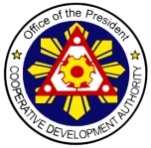 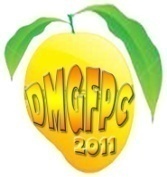 DALAGUETE MANGO GROWERS FRUITS PRODUCER COOPERATIVE (DMGFPC) Casay, Dalaguete, CebuCIN: 0102071109www.dalaguetemango.weebly.comdalaguetemangogrower@yahoo.comExcerpts from the Minutes of the Dalaguete Mango Growers Fruits Producer Cooperative (DMGFPC) of its Regular BOD Meeting on April 21, 2013 at 4:30 P.M. at Immaculate Conception Chapel at ACADAB, Casay, Dalaguete, Cebu.Chairman Vicente Lenares, Presiding						PresentVice Chairman Pablo Gamboa						PresentMember Ricardo Belamia							PresentMember Segundino Jorge							PresentMember Alexander Lumayag							PresentDMGFPC Treasurer George Lumayag						Present--------------------------------------------------------------------------------------------------------------------------------------Resolution No. 03-2013	A Resolution TO CREATE AN ONLINE PUBLICATION COMMITTEE OR WEBSITE COMMITTEE USING THE FREE SUB-DOMAIN OF WEEBLY.COM which IS NECESSARY FOR THE CONDUCT OF THE AFFAIRS OF THE DALAGUETE MANGO GROWERS FRUITS PRODUCER COOPERATIVE.	WHEREAS, for members governance through information facilities, online publication committee or website committee shall be created;	WHEREAS, under CDA Memorandum Circular No. 2011-07 stipulating the Organizational Structure of the Cooperative under R.A. 9520; to writ Article 43 (2) provides, “The by-laws shall provide for the creation of an audit, election, mediation and conciliation, ethics, and such other committees, like, Online Publication or Website Committee as may be necessary for the conduct of affairs of the cooperative. The members of both the audit and election committees shall be elected by the general assembly and the rest shall be appointed by the board”;	WHEREAS, upon motion of Dir. Alexander Lumayag that Online Publication Committee must be added in the Cooperative Organizational Structure and it was duly approved in mass motion, that,building and maintenance of the cooperative website shall be under the responsibility of the Online Publication Committee, headed by the Chairman of the BOD, with the support of the secretary and the treasurer, as well as the BOD members and all chairmen of different committees;	RESOLVED, as it is hereby RESOLVED to approve and create Online Publication Committee or Website Committee shall be added in the Cooperative Organizational Structure of Dalaguete Mango Growers Fruits Producer Cooperative.	APPROVED.--------------------------------------------------------------------------------------------------------------------------------------	This is to certify that the foregoing is true and correct from the minutes of the Dalaguete Mango Growers Fruits Producer Cooperative (DMGFPC) BOD Regular Meeting.								LEONORA B. MONTEBON							Secretary, DMGFPCAttested by:		VICENTE LENARES		Chairman, DMGFPCgpl